РЕСПУБЛИКА КРЫМ                                                                                                    НИЖНЕГОРСКИЙ РАЙОН                                                                                        ЕМЕЛЬЯНОВСКИЙ  СЕЛЬСКИЙ СОВЕТ7-я сессия 2-го созываР Е Ш Е Н И Е   № 903  июня  2020  года. 								 с.Емельяновка
О рассмотрении  протеста  прокурора  Нижнегорского района№19-2020/Прдп111-20-120350018  от 29.05.2020г.  на решение Емельяновского сельского совета от 24.05.2019 г. №4Рассмотрев  протест  прокурора Нижнегорского района  №19-2020/Прдп111-20-120350018  от 29.05.2020  на решение  сессии Емельяновского  сельского совета  от 24  мая 2019 №4  «Об утверждении  Правил содержания  домашних  животных, скота и птицы на территории муниципального образования  Емельяновское сельское поселение Нижнегорского района Республики Крым», руководствуясь  Федеральным законом от 06.10.2003 N 131-ФЗ "Об общих принципах организации местного самоуправления в Российской Федерации", Уставом муниципального образования Емельяновское сельское поселение Нижнегорского района Республики Крым, Емельяновский  сельский  совет РЕШИЛ:1. Протест прокурора Нижнегорского района  №19-2020/Прдп111-20-120350018  от 29.05.2020  на решение  сессии Емельяновского  сельского совета  от 24  мая 2019 №4   – удовлетворить. 	2. Решение Емельяновского сельского совета Нижнегорского района Республики Крым  от 24.05.2019    № 4 «Об утверждении Правил содержания  домашних  животных, скота и птицы на территории муниципального образования  Емельяновское сельское поселение Нижнегорского района Республики Крым» - отменить.3.  Настоящее решение вступает в силу на следующий день  после дня его официального опубликования (обнародования).ПредседательЕмельяновского сельского совета – Глава администрацииЕмельяновского сельского поселения                           Л.Цапенко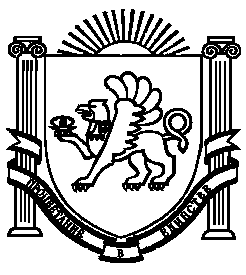 